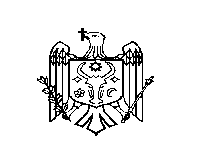 DECIZIE nr. 6/13din 13 decembrie 2018Cu privire la acordul Consiliului raional Ștefan Vodăde a primi din proprietatea publică a statului a unor bunuriAferent demersurilor Ministerului Educației, Culturii și Cercetării nr. 03/1-09/4711 din 27.11.2018 și 03/1-09/4865 din 03.12.2018;În temeiul: Memorandumului de Înțelegere privind cooperarea în domeniul Tehnologiilor Informaționale și Comunicațiilor între Ministerul Educației, Culturii și Cercetării și Oficiul Special Guvernamental pentru Educație al Provinciei Jeju din Republica Coreea, semnat la 28 martie 2018 la Chișinău;Memorandumului de Înțelegere privind dezvoltarea educației digitale în învățământul general între Ministerul Educației, Culturii și Cercetării, Ministerul Economiei și Infrastructurii, Asociația Națională a Companiilor din domeniul TIC și Instituția Publică Centrul de Instruire și Inovații TIC-TEKWILL, semnat la 14 iunie 2018;În conformitate cu prevederile art. 14 alin. (1) lit. b) din Legea nr. 121-XVI din 4 mai 2007 privind administrarea și deetatizarea proprietății publice, cu modificările și completările ulterioare, art. 8 alin. (2) din Legea nr. 523-XIV din 16.07.1999 “ Cu privire la proprietatea publică a unităților administrativ teritoriale” și Regulamentului cu privire la modul de transmitere a bunurilor proprietate publică, aprobat prin Hotărârea Guvernului nr. 901 din 31 decembrie 2015;În baza art. 43 alin. (2) și art. 46 din Legea nr. 436-XVI din 28 decembrie 2006 privind administrația publică locală, Consiliul raional Ștefan Vodă DECIDE:1. Se acceptă primirea cu titlul gratuit în proprietatea publică a Consiliului raional Ștefan Vodă, în gestiunea direcției generale educație Ștefan Vodă, din proprietatea publică a statului, administrarea Ministerului Educației, Culturii și Cercetării, 5 (cinci) calculatoare staționare pentru dotarea laboratorului de informatică a Gimnaziului din satul Viișoara.2. Se acceptă primirea cu titlul gratuit în proprietatea publică a Consiliului raional Ștefan Vodă, în gestiunea direcției generale educație Ștefan Vodă, din proprietatea publică a statului, administrarea Ministerului Educației, Culturii și Cercetării, 32 (treizeci și doi) tablete HUAWEI, în sumă de 73739,52 lei și 32 (treizeci și doi) huse pentru tablete, în sumă de 4337,6 lei, pentru dotarea instituțiilor de învățământ primar, gimnazial și liceal din cadrul raionului, întru implementarea eficientă a modulului “Educație digitală”.3. Se deleagă dna Raisa Burduja, șef al direcției generală educație Ștefan Vodă, să asigure primirea, repartizarea și punerea la evidență contabilă a bunurilor specificate în punctul nr.1 și nr.2 al prezentei decizii, conform prevederilor legislației în vigoare.4. Controlul executării prezentei decizii se atribuie dlui Vasile Gherman, vicepreședinte al raionului Ștefan Vodă.5. Prezenta decizie se aduce la cunoștința: Oficiului  teritorial Căușeni al Cancelariei de Stat;Ministerului Educației, Culturii și Cercetării;Direcției generale educație Ștefan Vodă;Prin publicarea pe pagina web și în Monitorul Oficial al Consiliului raional Ștefan Vodă.Președintele ședinței                                                                                         Vladimir BaligariContrasemnează Secretarul Consiliului raional                                                                          Ion ȚurcanREPUBLICA MOLDOVACONSILIUL RAIONAL ŞTEFAN VODĂ